	2018 Application Overview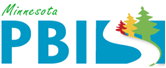 		PBIS Sustaining Exemplar Recognition – Cohorts 1-11Thank you so much for your interest in PBIS Recognition!Individual schools may apply for the Sustaining Exemplar School recognition. This recognition is for individual schools that completed the two-year training sequence with the state or regional implementation projects and are continuing their implementation of SW-PBIS. It is a self-nominating process for schools that meet eligibility requirements below.This document lists the criteria for applying for individual school recognition and gives an overview of the application.  The link to the actual application is online and can be found at the link below. Applications are due by Friday, March 30, 2018.http://www.surveygizmo.com/s3/4197635/2018-Exemplar-PBIS-Application-CohortCriteria for PBIS Sustaining Exemplar Cohort SchoolDemonstrate fidelity of implementation as measured by the School-wide Evaluation Tool (SET), the Benchmarks of Quality (BoQ) or the Tiered Fidelity Inventory (TFI) Cohorts 1-9 must have taken a fidelity assessment within the last 12 months. Cohort 10 must have taken one assessment outside of cohort training (7/1/2016 – present).Overall SET score of 80 points or aboveOverall BoQ score of 70 points or aboveOverall TFI score of 70 points or above Submit an application demonstrating sustained implementation of PBIS. The application includes the following sections:Your informationPBIS Training LeadershipCollection and use of data in action planningOther Work/OutcomesSustainability Practices Giving BackApplication must be submitted by deadline Friday, March 30, 2018.Individual schools who meet Sustaining Exemplar status will be notified by Monday, May 14th, 2018. Route any questions to the MDE PBIS Management Mailbox: mde.pbis@state.mn.usB. Overview of Sustaining Exemplar PBIS Cohort School ApplicationYour Information: Enter district name and number, school name and region information.PBIS Training: Which cohort did you complete?Leadership: Describe your PBIS team and how it functions including how the team is representative of the school and uses distributive leadershipCollection and Use of DataFidelity- Submit one fidelity measurement on PBISassessment.org within the last 12 months (Note- if you were in cohort 11 the measurement needs to be after July 2017 outside of training). Options include the School-wide Evaluation Tool (SET), the Benchmarks of Quality (BoQ) or the Tiered Fidelity Inventory (TFI).Office Discipline Referrals- Upload at least one chart of your discipline data used for action planning. It is recommended that the selection be linked to the narrative responses for the action planning narrative.  It must not include any student or staff names or identifying information.  Options include a) average per day per month, b) location, c) time of day, d) problem behavior, e) number per student.Data Analysis and Action Planning- Describe what patterns have emerged from the data you are collecting, as well as precision problem-solving statements and action plans.Related Work/Outcomes: Select one item from below and write a short narrative to explain, discuss, and reflect upon the improvements.School climate External partnershipsWork at tiers 2 and 3Increased local support for PBIS Suspension and expulsionStudent engagement Staff recognition Networking/mentoring PBIS work in district strategic plans/priorities Teacher self-efficacy Staff retention rates and turn-over EquitySustainability: Provide a narrative that describes successful sustainability efforts in the past year.  Examples of sustainability actions might include team use of data, capacity building, school priority and district priorityGiving Back: Tell about your work that enriches the greater PBIS community within Minnesota or nationally.Sharing: Upload your matrix and any other logos, photos and images that we can share with others.Link to application: http://www.surveygizmo.com/s3/4197635/2018-Exemplar-PBIS-Application-CohortIf interested in also applying for PBIS District Recognition click here for more information: http://www.surveygizmo.com/s3/4197649/2018-PBIS-District-Recognition-ApplicationQuestions about your application or the application process can be e-mailed to MDE.PBIS@state.mn.us.